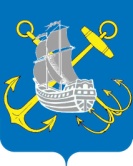 МЕСТНАЯ АДМИНИСТРАЦИЯ ВНУТРИГОРОДСКОГО МУНИЦИПАЛЬНОГО ОБРАЗОВАНИЯ САНКТ-ПЕТЕРБУРГА МУНИЦИПАЛЬНЫЙ ОКРУГ МОРСКОЙ_____________________________________________________________________________________199226, Санкт-Петербург, ул. Кораблестроителей, д. 21, к.1 тел 356-55-22ПОСТАНОВЛЕНИЕ № 8612 ноября 2015 года                                                                                            Санкт-ПетербургО внесении изменений в ведомственные целевые программы и расходы реализации вопросов местного значения на 2015 годНа основании Закона Санкт-Петербурга «Об организации местного самоуправления в Санкт-Петербурге» от 23.09.2009 г. № 420-79 и Устава внутригородского муниципального образования Санкт-Петербурга муниципальный округ Морской, местная администрацияПОСТАНОВЛЯЕТ: Утвердить внесение изменений в ведомственную целевую программу «Благоустройство придомовых территорий и территорий дворов» согласно приложению № 1 к настоящему постановлению.Утвердить внесение изменений в ведомственную целевую программу «Озеленение территории муниципального образования» согласно приложению № 2 к настоящему постановлению.Утвердить внесение изменений в ведомственную целевую программу «Создание зон отдыха, обустройство и содержание детских и спортивных площадок» согласно приложению № 3 к настоящему постановлению.Утвердить внесение изменений в ведомственную целевую программу «Организация и проведение местных и участие в организации и проведении городских праздничных и иных зрелищных мероприятий» согласно приложению № 4 к настоящему постановлению.Утвердить внесение изменений в ведомственную целевую программу «Организация и проведение досуговых мероприятий для жителей муниципального образования муниципальный округ Морской» согласно приложению № 5 к настоящему постановлению.Утвердить внесение изменений в ведомственную целевую программу «Проведение физкультурно-оздоровительных мероприятий» согласно приложению № 6 к настоящему постановлению.Утвердить внесение изменений в ведомственную целевую программу «Военно-патриотическое воспитание молодежи» согласно приложению № 7 к настоящему постановлению.Утвердить внесение изменений в ведомственную целевую программу «Организация и проведение мероприятий по сохранению и развитию местных традиций и обрядов» согласно приложению № 8 к настоящему постановлению.Утвердить внесение изменений в ведомственную целевую программу «Проведение подготовки и обучения неработающего  населения способам защиты и действиям в чрезвычайных ситуациях, а также способам защиты от опасностей, возникающих при ведении военных действий или вследствие этих действий» согласно приложению № 9 к настоящему постановлению.Утвердить внесение изменений в расходы по реализации вопросов местного значения по формированию архивных фондов органов местного самоуправления, муниципальных предприятий и учреждений согласно приложению № 10 к настоящему постановлению.Утвердить внесение изменений в расходы по реализации вопроса местного значения  на профессиональное образование и дополнительное профессиональное образование выборных должностных лиц местного самоуправления, депутатов муниципального совета муниципального образования, муниципальных служащих и работников муниципальных учреждений согласно приложению № 11 к настоящему постановлению.Контроль за исполнением настоящего постановления оставляю за собой.Настоящее постановление вступает в силу с  момента его подписания.Глава  местной администрации                                                                                 Матяш И.А.